4.1.1 Exercise 4 - Naming aromatic compoundsName the following structures: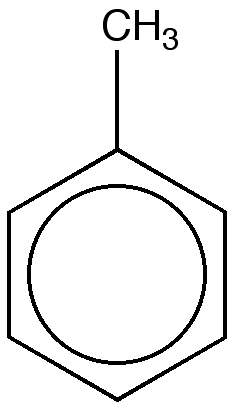 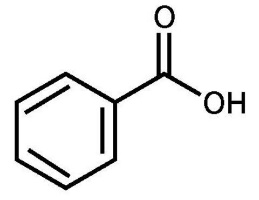 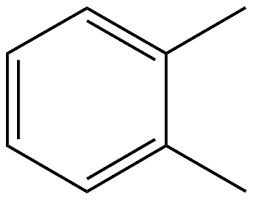 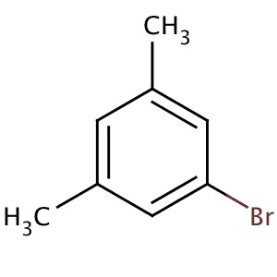 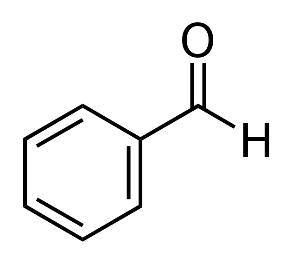 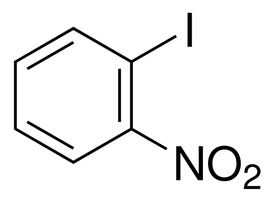 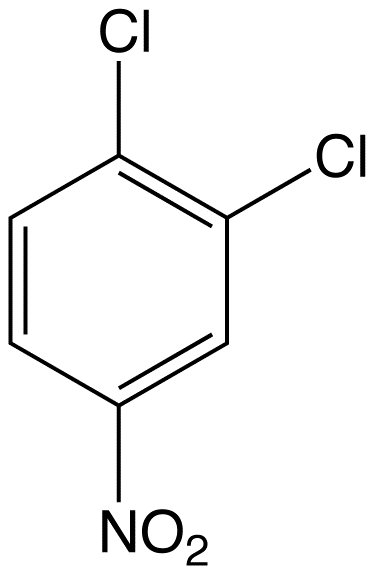 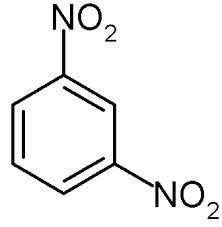 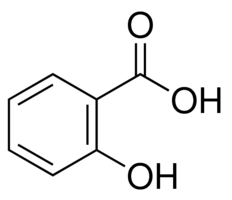 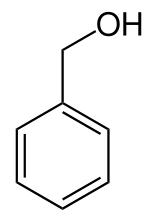 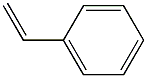 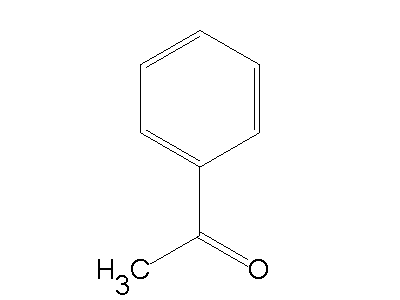 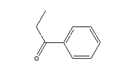 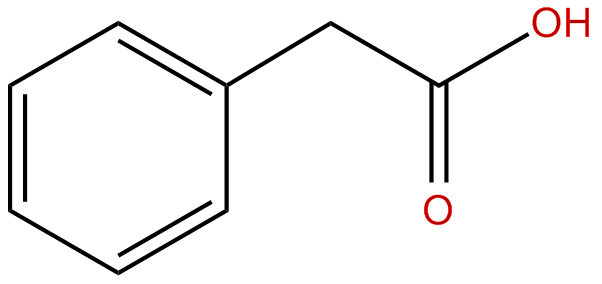 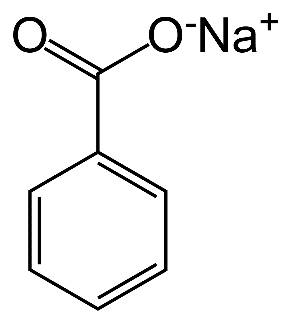 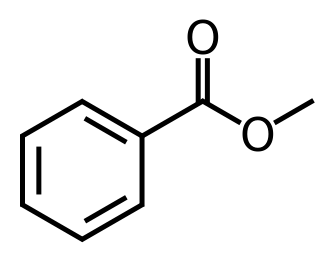 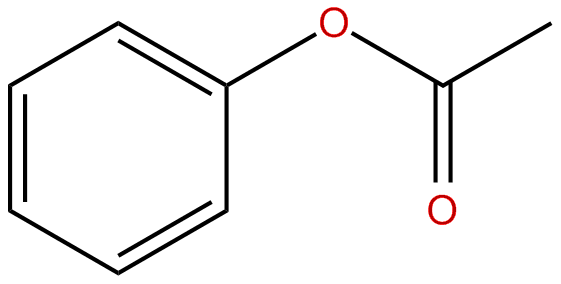 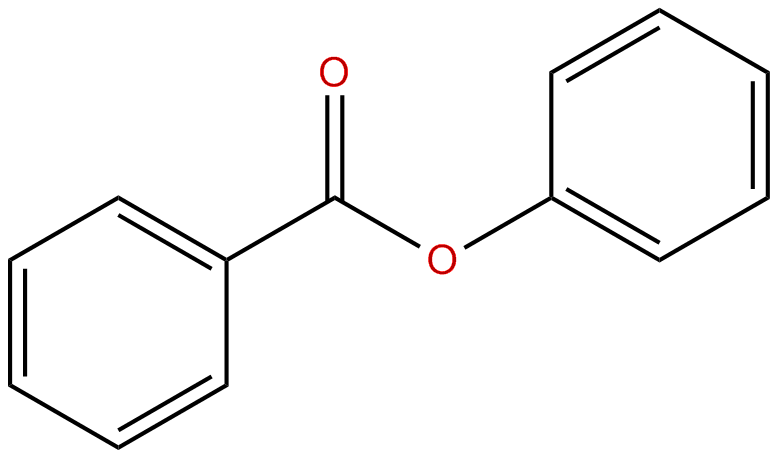 